FINS DE PHRASES DEUX SYLLABES Agnès Desjobert octobre 2018Il est midi, c’est l’heure de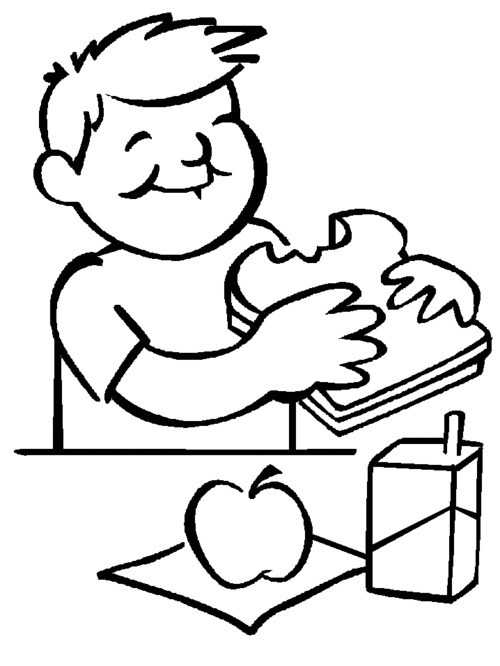 mangerElle est enceinte. Elle attend un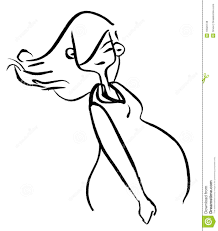 bébéAttention, tu vas 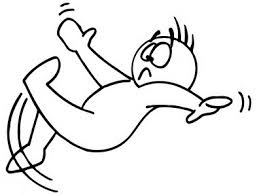 tomber !Le roi et la reine habitent un grand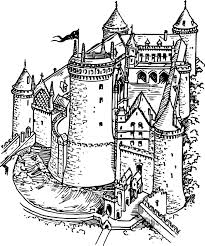 châteauA trois ans, ils vont à 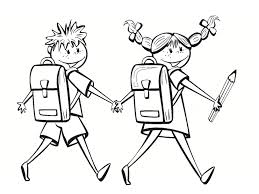 l’écoleLes souris aiment le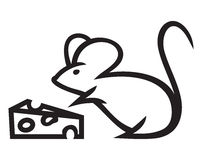 fromageIl est sportif, il vient toujours en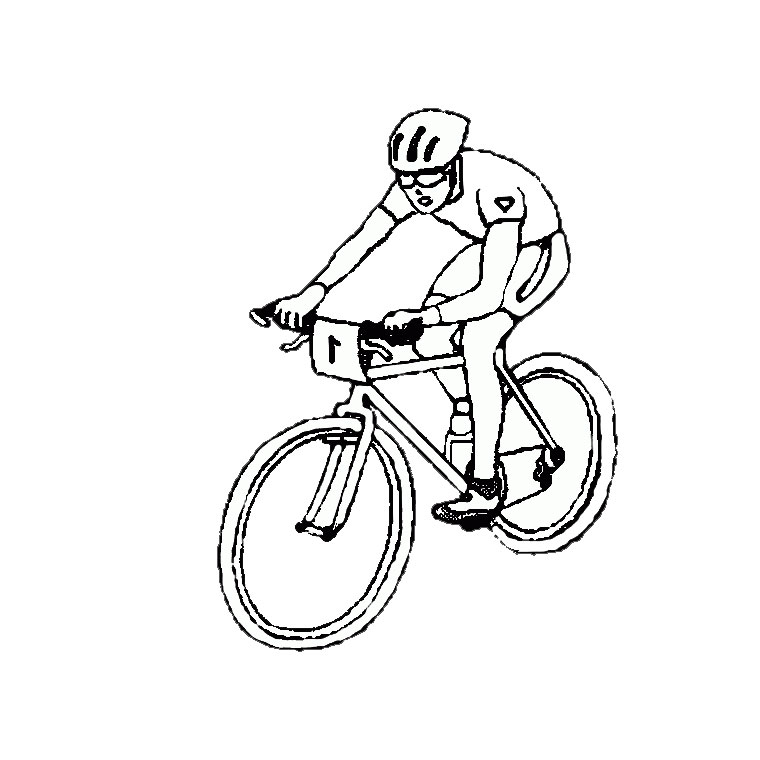 véloAprès le déjeuner, je voudrais du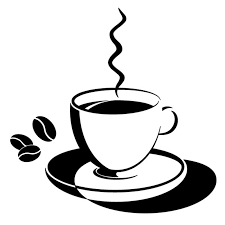 caféA la piscine, elle apprend à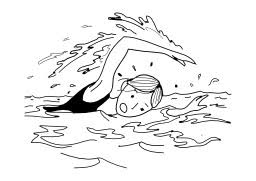 nagerÇa ne m’intéresse pas ! Je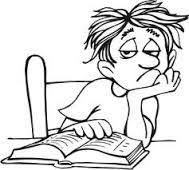 m’ennuieAu parking, il a garé sa 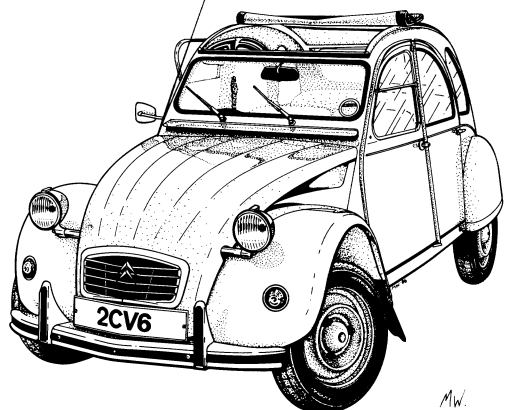 voitureIl lit une BD de Tintin et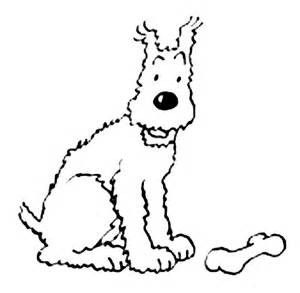 MilouPour son anniversaire, elle souffle les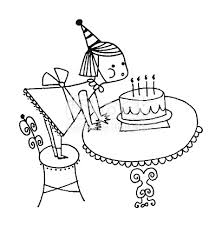 bougiesElle se lave les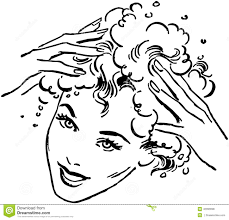 cheveuxJe coupe ma viande avec un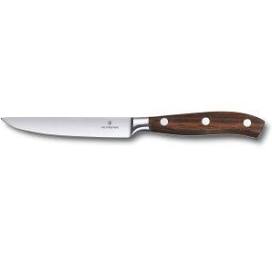 couteauIl dort dans un 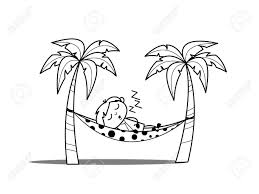 hamacElle a mal aux dents. Elle va chez le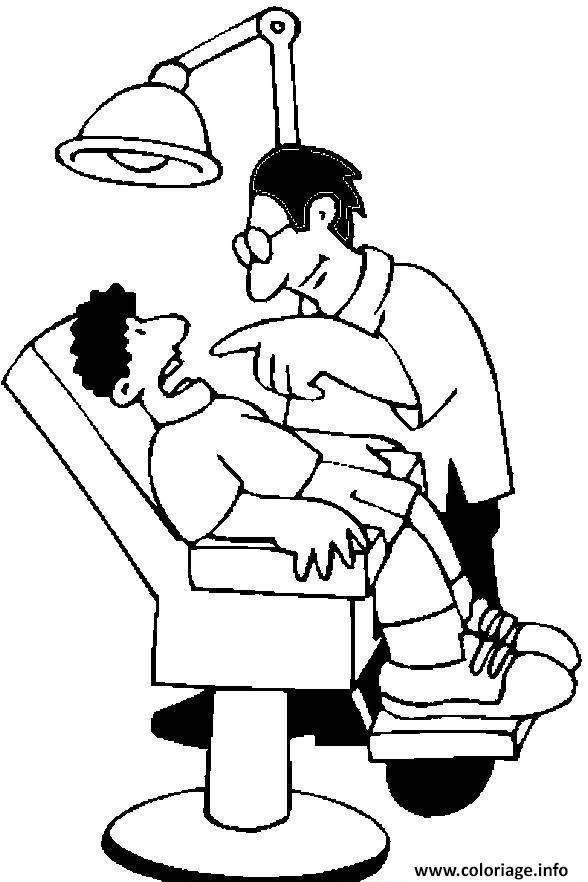 dentisteJe suis fatigué, je vais me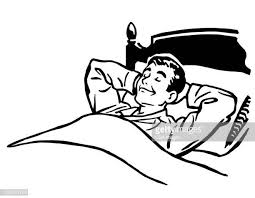 coucherLe soir, je regarde un film à la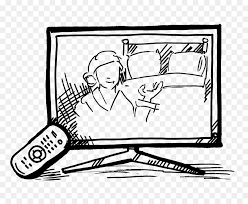 téléMets ton linge sale dans la 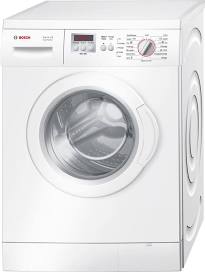 machineBravo ! Le coureur numéro 7  a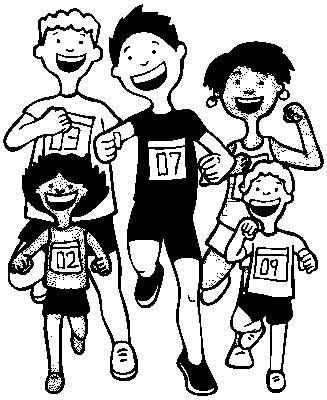 gagnéCes garçons aiment la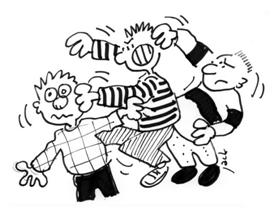 bagarrePour découper, je cherche mes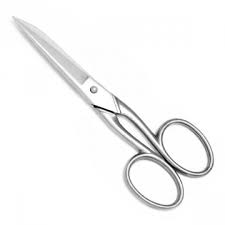 ciseauxZut ! J’ai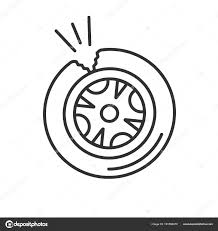 crevéMaître Corbeau sur un arbre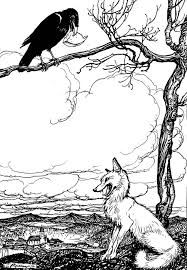 perchéLe pêcheur a attrapé un gros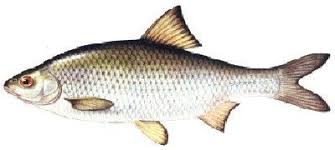 poissonIl a oublié ses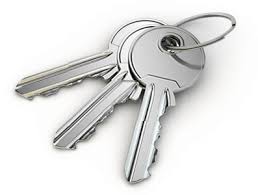 clefsElle a fait cuire un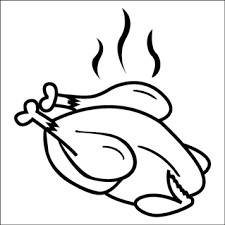 pouletArrête de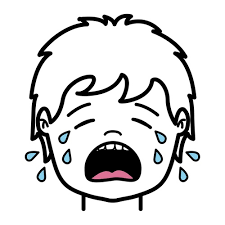 pleurer !Il pose trop de 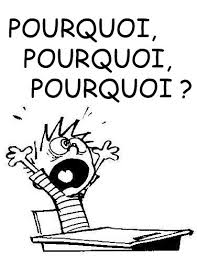 questionsC’est un artiste. Il peint un  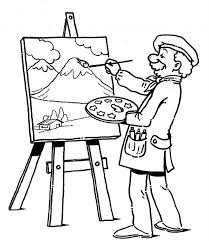 tableauRattrapez-le ! Au 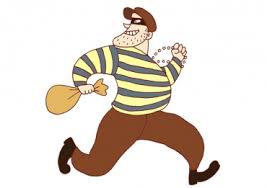 voleur !Ce bateau n’a pas de voiles, il a un 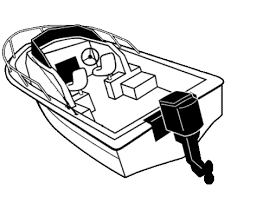 moteurJohnny Halliday est un grand 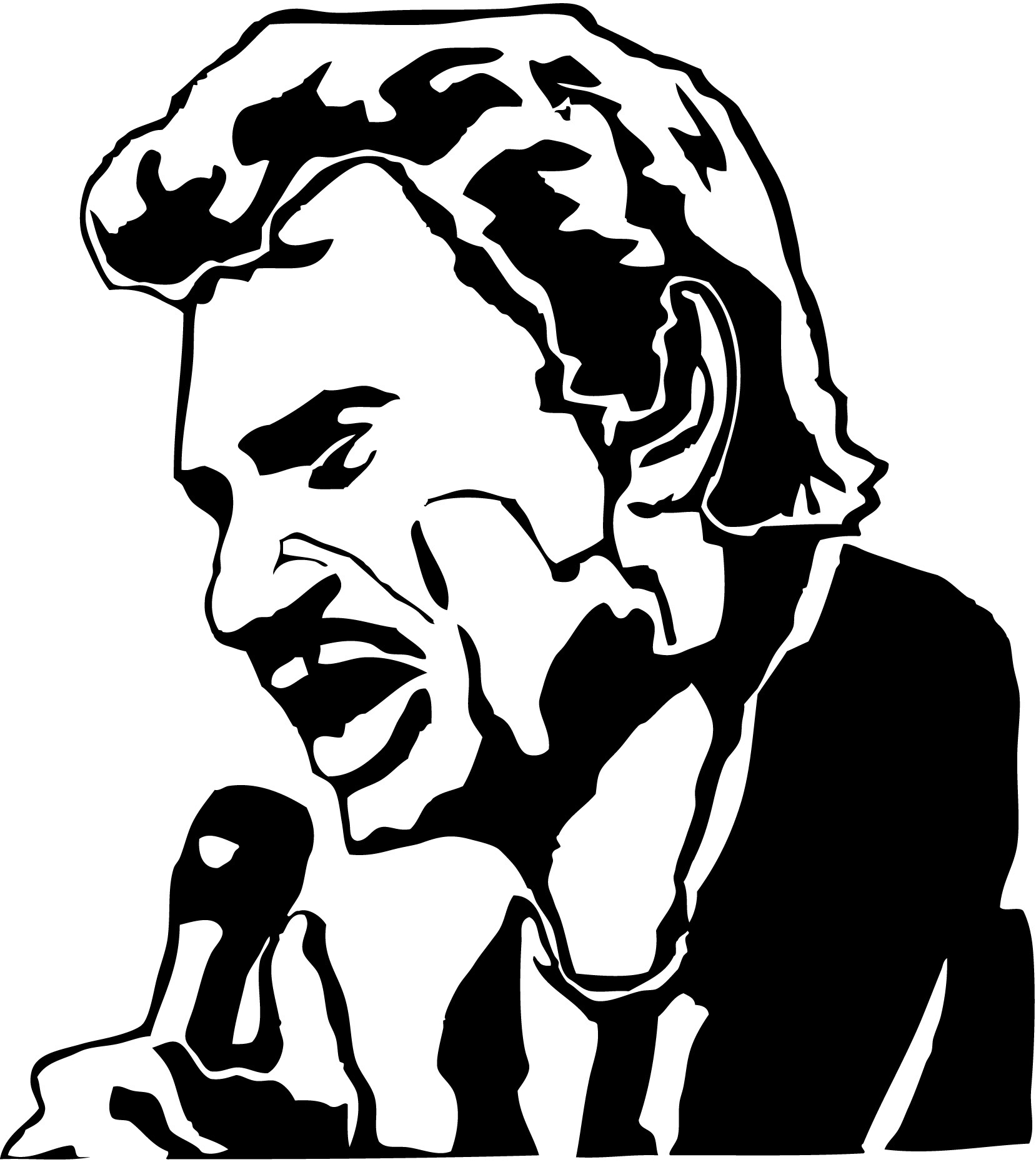 chanteurLe chasseur tire sur un 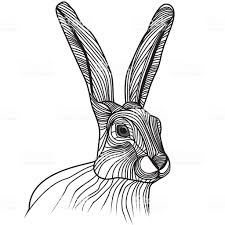 lapinIl fait très beau. Elle met ses lunettes de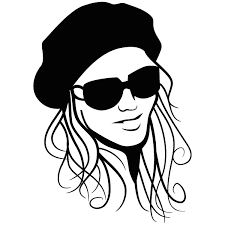 soleilIl y a une cheminée dans le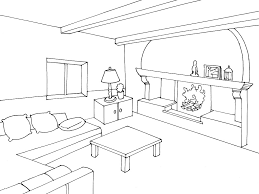 salonIl dessine une 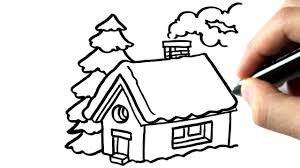 maisonChez lui, il y a un séjour avec un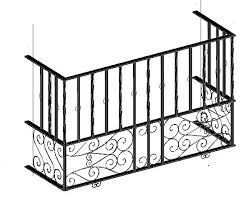 balconJ’ai du linge à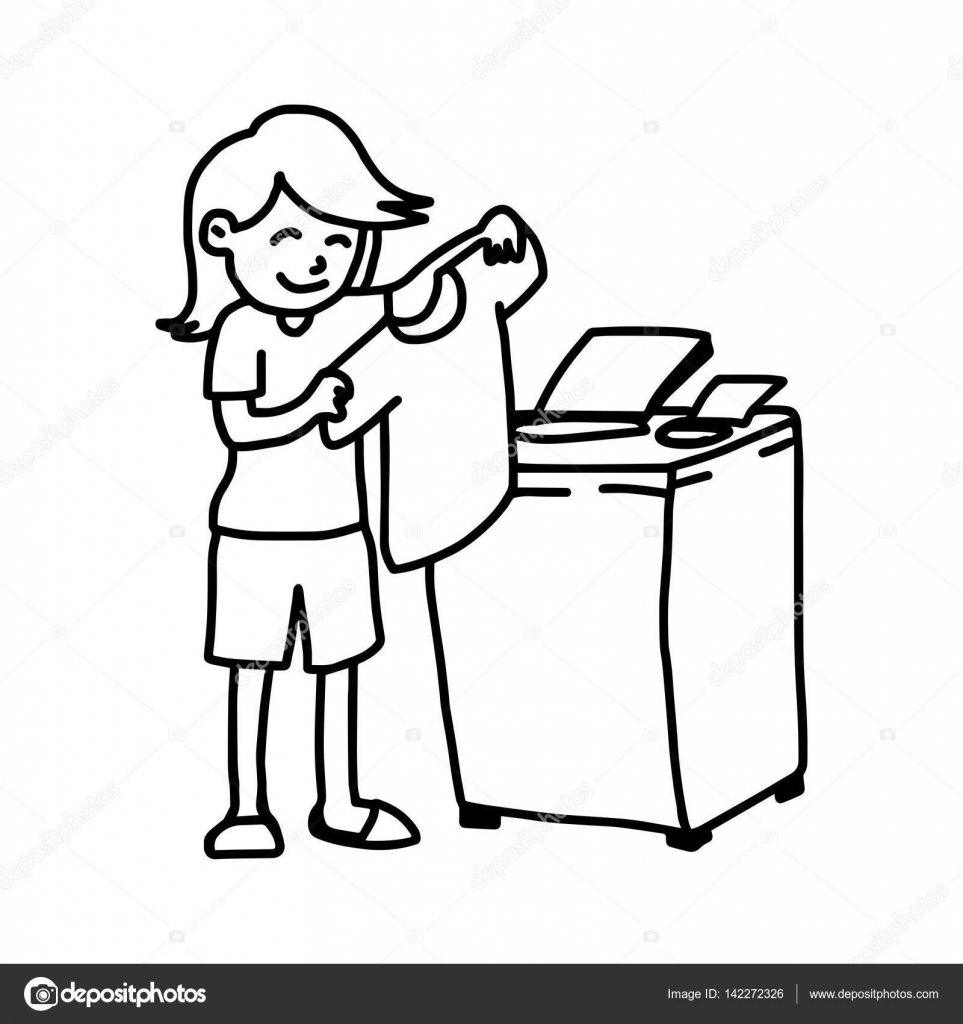 laverIl fait encore une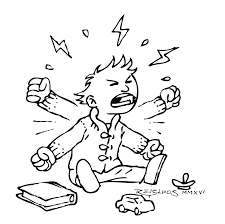 colèreTu es malade, j’appelle le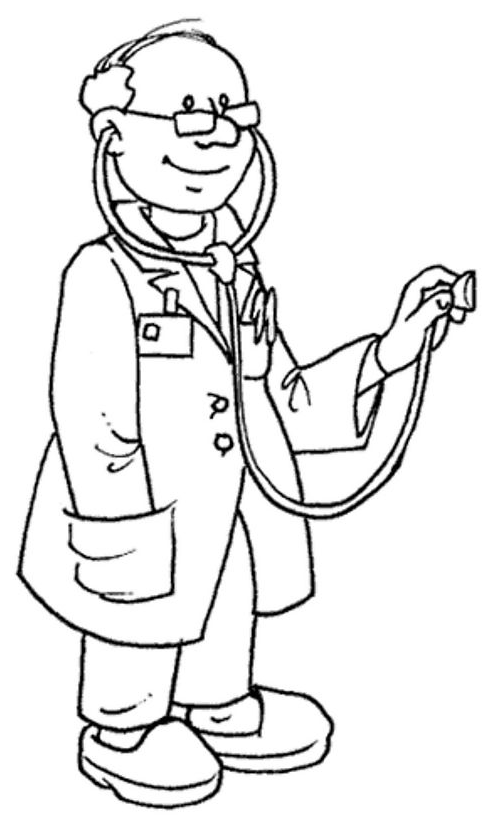 docteurIls chantent dans une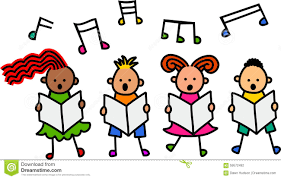 chorale